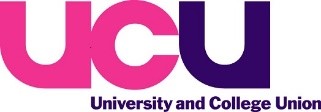 Congress meeting 29 – 31 May 2024,sector conferences 30 May 2024Conduct of members committee nomination form – page 1 of 2Deadline: 17:00, Friday 17 May 2024This form should be returned electronically to Alan Scobbie, Head of constitutional affairs ascobbie@ucu.org.uk  All nominations will be acknowledged.The Conduct of Members procedure is included with the call for nominations, UCU branch circular UCU/2128. Please read this procedure in order to understand the committee’s role, prior to making your nomination.1. Details of nomineeName……………………………………………………………………………………………………………….Membership number……………………………………………………………………………………...Branch…………………………………………………………………………………………………………....Email address………………………………………………………………………………………………….Telephone number………………………………………………………………………………………….Experience of elected union office at local, regional or national level is a requirement of committee members.I have the following experience of elected office within UCU or its predecessor unions:Conduct of members committee nomination – page 22. Supporting statementYou may submit a statement in support of your nomination of up to 150 words. Statements must be received by the deadline for receipt of nominations, 17:00 on Friday 17 May 2024. Supporting statements will be made available as part of any ballot required.3. DeclarationI confirm that the information I have given about my elected service in the union, and the factual information included in my supporting statement, is accurate.I confirm that, on 17 May 2024, I will have been a member of UCU or one of its predecessor unions for at least five years.Signed ………………………………………………………………………………………………………………..This form must be returned no later than 17:00 on Friday 17 May to Alan Scobbie, ascobbie@ucu.org.uk. 